https://vk.com/public183244586?w=wall-183244586_204 Библиотека №4 им. Ф.Ф. Павленкова4 сен 2020 в 16:30Беседа «Трагедия Беслана»

В тот день светило солнце жарко
И осень шелестела за окном.
День знаний начинался радостно и ярко,
Но стал для тысячи самым чёрным днём

3 сентября, в День солидарности в борьбе с терроризмом, в Верх-Язьвинской библиотеке прошла беседа «Трагедия Беслана». В беседе приняли участие ученики 8 – 9 классов. Была показана презентация о трагических событиях, вспоминали историю захвата школы по минутам, говорили о правильных действиях спецназа, об освобождении школы.
Заведующая библиотекой Ванькова Е.А. провела обзор книги Зайцева Г.Н. «Альфа» - моя судьба» - где Герой Советского Союза генерал-майор Геннадий Зайцев рассказывает нам об офицерах Группы «А», которые жертвовали собой не ради славы, а во имя спасения и безопасности других людей. В том числе и при освобождении заложников в школе города Беслан.
Чужой беды не бывает, горе не имеет национальных и религиозных различий. Нужно помнить, что в наших собственных силах обезопасить себя и окружающих!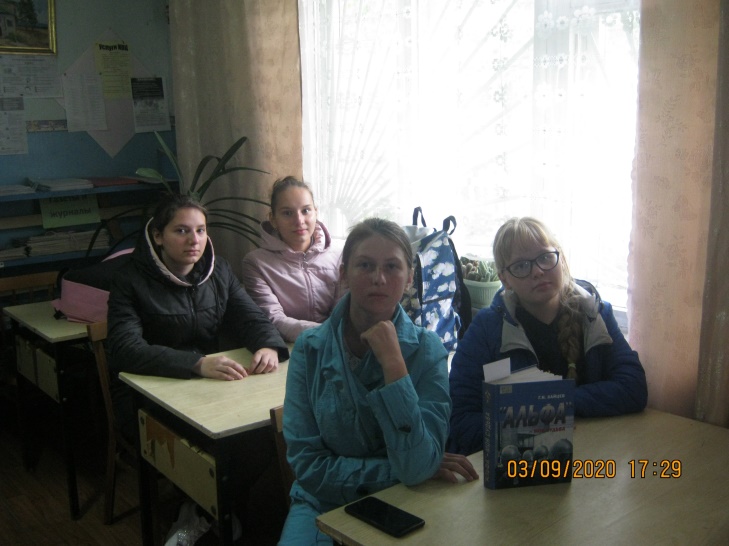 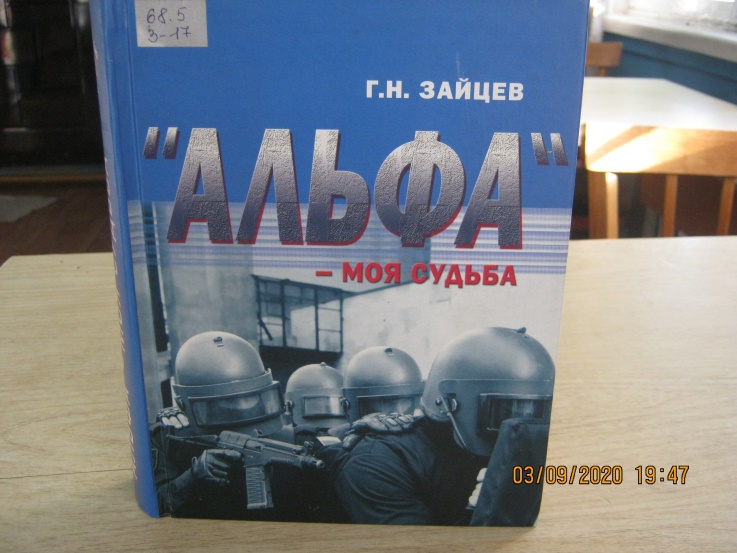 